Koersplan 2023 - 2027 ‘Oneliner over de missie van de scholengroep’ DO: Vastgesteld d.d. [datum] GMR: Instemming d.d. [datum]RvT: Goedgekeurd d.d. [datum]CvB: Vastgesteld d.d. [datum]Inleiding (voorbeeld)"Onze scholengroep streeft naar toekomstgericht onderwijs waar elk kind zich kan ontwikkelen tot een zelfstandige, verantwoordelijke en creatieve burger. In dit koersplan beschrijven we onze visie, missie en doelen voor de komende jaren. We presenteren ook de strategieën en actieplannen die we zullen gebruiken om deze doelen te bereiken.Onze visie is om een lerende organisatie te zijn die zich richt op de ontwikkeling van elk kind. We geloven dat elk kind uniek is en dat wij als scholengroep in staat moeten zijn om aan de verschillende behoeften van onze leerlingen te voldoen. Onze missie is om onderwijs te bieden dat aansluit bij de toekomstige maatschappij, waar leerlingen zich kunnen ontwikkelen tot kritische denkers en probleemoplossers.Onze doelen zijn gericht op verbetering van de kwaliteit van ons onderwijs, versterking van de samenwerking tussen onze scholen en vergroting van de betrokkenheid van ouders en de gemeenschap. We zullen ook werken aan verbetering van onze faciliteiten en technologieën om ons onderwijs te moderniseren.Met dit koersplan, zijn we vastbesloten om onze visie en missie te realiseren en onze leerlingen te voorzien van kwalitatief hoogstaand onderwijs. Wij danken u voor uw interesse in onze scholengroep en we hopen u te blijven informeren over onze vooruitgang in de toekomst." [naam], bestuurder 1. Scholengroep als organisatie Scholengroep verzorgt basisonderwijs in de gemeente… Onder Scholengroep vallen xx scholen met circa xx ​ leerlingen en circa xx personeelsleden​(teldatum 01​-10-​2022).2. Organogram  Plaats hier een organogram van de organisatie.Beschrijf hier als toelichting de organisatorische zaken van de scholengroep. Thema’s:Code Goed BestuurRaad van Toezicht, College van BestuurBestuurskantoorStafmedewerkersSamenwerkingsverbandSamenwerking andere besturen?BedrijfsvoeringBuitenschoolse activiteitenAutonomie van de scholen3. Doel van het koersplan  Geef hier aan wat het doel van het koersplan is voor bestuur, management, personeel, GMR, ouders en externe partners.Geef daarnaast aan dat er een relatie is van dit koersplan met de andere beleidsdocumenten, zoals:MeerjarenbegrotingMeerjarenonderhoudsplanMeerjarenformatieplanMeerjareninvesteringsplanOndersteuningsrouteSchoolplannen/jaarplannen (4 jaar)ICT beleidsplanJaarverslag  4. Kernwaarden, visie en identiteit  4.1. Kernwaarden  Kernwaarden vormen de identiteit van de organisatie. Ze zijn een leidraad voor het dagelijks handelen. Onze kernwaarden zijn… + korte toelichting per kernwaarde.4.2. Missie	  Onze missie is…4.3. Visie  Scholengroep heeft haar visie op onderwijs op de volgende wijze geformuleerd:  4.4. Identiteit  Beschrijf hier in het kort de identiteit van de scholengroep. Welke denominatie?5. Thema’s nieuwe planperiodeIn verbinding met de vorige planperiode staan de volgende thema’s centraal:5.1 Uitwerking thema 1Visie De visie op thema 1Hoe doen we dat? Verdere uitwerking thema 15.1 Uitwerking thema 2Visie De visie op thema 2Hoe doen we dat? Verdere uitwerking thema 25.1 Uitwerking thema 3Visie De visie op thema 3Hoe doen we dat? Verdere uitwerking thema 36. Kwaliteitszorg en ambitie (voorbeeld)De ambities, de doelen, de opbrengstverwachtingen en de voorwaarden worden geformuleerd vanuit het proces wat in gezamenlijkheid met alle betrokkenen wordt gelopen.  De doelen liggen vooral op procesniveau in plaats van op productniveau.  Om onze kwaliteit te waarborgen werken we binnen Scholengroep met het INK​-model. De uitvoering verloopt via de Plan-​Do-​Study-​Act cyclus van Deming (PDSA). Dit geeft cyclisch de feitelijke kant van veranderen weer.  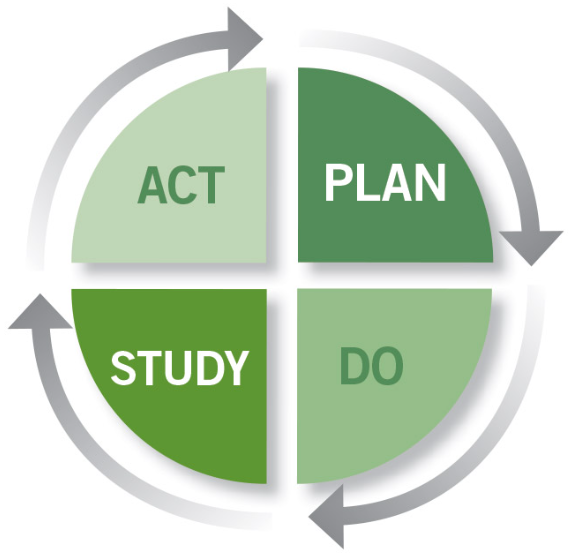 De vier fasen van de PDSA Verbetercirkel: Plan: Plan en beschrijf precies wat je wilt gaan doen Do: Voer het geplande uit Study: Bestudeer of de resultaten voldoen en onderzoek eventueel de oorzaken Act: Handel op basis van de bevindingen, borg de nieuwe aanpak in het kwaliteitssysteem  De zeven stappen van het verbeterproces bestaan uit: Beschrijf het verbeteronderwerp; afhankelijk van het verbeteronderwerp wordt er een verbeterteam samengesteld. Het verbeterteam (een groep mensen die samenwerkt) bepaalt het doel, de grootte en de breedte van het verbeteronderwerp. Vervolgens probeert het team een duidelijk beeld te krijgen van het systeem/verbeteronderwerp. Meet de huidige situatie; er worden allerlei gegevens verzameld middels vragenlijsten, toetsen of interviews over de huidige situatie van het verbeteronderwerp, om te weten te komen hoe het systeem nu en in de toekomst werkt. Alle meetresultaten worden overzichtelijk weergegeven. Analyseer de oorzaken; op grond van de meetresultaten van stap 2 wordt er een theorie ontwikkeld voor de verbetering van het systeem. Eerst worden de oorzaken geanalyseerd en vervolgens wordt er een hypothese geformuleerd: ’als we dit doen, dan zal dat toenemen’. In de fase “study” zal deze hypothese continu een plek krijgen.  Voer de verbeteracties uit; de verbetertheorie van stap 3 wordt daadwerkelijk uitgevoerd. De theorie (de vernieuwde werkwijze of methode) wordt een bepaalde periode uitgeprobeerd. Bestudeer de resultaten; nu worden er opnieuw gegevens verzameld over hoe het systeem werkt. Er wordt met precies dezelfde instrumenten gemeten als in stap 2, om de resultaten te kunnen vergelijken. Heeft de verbetertheorie daadwerkelijk tot verbetering geleid? Als de meetresultaten geen verbetering laten zien, gaat het team terug naar stap 3, en doet stap 3 t/m 5 over. Pas als er een verbetering wordt geconstateerd, gaat het team verder naar stap 6. Borg de verbeteringen; als er sprake is van een verbetering, wordt de verbetertheorie verder uitgewerkt, gedocumenteerd en (op grotere schaal) uitgeprobeerd. Continueer verbetering; het verbeterteam maakt vervolgens een plan met aanbevelingen voor verdere implementatie van deze verbetering, waarin ook is opgenomen wanneer er opnieuw wordt gemeten en geëvalueerd. Kwaliteitszorg, ambitie en dialoog is direct gericht op meting van duidelijk geformuleerde kwaliteitseisen en het is transparant en resultaatgericht op onze dienstverlening en resultaat, gericht op continue verbetering en samenwerking. De directies van de scholen zijn verantwoordelijk voor het cyclisch meten van de uitkomst en resultaten van deze processen. Dit zal door de directeuren, middels verantwoording en dialoog, met de bestuurder worden gedeeld.  7. Verantwoording  (voorbeeld)Doordat wij op een andere manier gaan kijken naar ons onderwijs en dus ook bewust kiezen voor een andere koers merken we op dat ook de verantwoording onderhevig is aan verandering. Als vanzelfsprekend zorgen we voor een hoge kwaliteitsstandaard. Via een (zelf)kritische en lerende houding is iedereen die verantwoordelijk is voor de kwaliteit van onderwijs aanspreekbaar op de uitkomsten en de resultaten van het onderwijs op de betreffende scholen.  Door het veranderende toezicht van de Inspectie zal de bestuurder verantwoording afleggen over de kwaliteit van het onderwijs op alle scholen. Daarnaast geeft dit ruimte aan alle scholen binnen Scholengroep om eigen ambities te formuleren en realiseren. Dit zal te zien zijn in de nieuwe schoolplannen.Scholengroep monitort en meet cyclisch haar kwaliteit op de verschillende domeinen door onder andere iedere 2 jaar audits te houden op iedere school binnen onze stichting. We inspecteren elkaar middels interne audits, geven elkaar kritische feedback op de afgesproken strategische beleidsthema’s, op de opbrengsten op stichtingsniveau en op de inspectiecriteria. Hiermee houden we onszelf en elkaar scherp.  8. Wettelijke kaders (voorbeeld)Wet- en regelgeving zijn kaderstellend voor het kunnen uitvoeren van onze maatschappelijke opdracht. Wetten en regels worden helaas niet afgesloten voor eenzelfde periode als het koersplan en de periode waarin het strategisch beleid wordt uitgevoerd. We streven er dus nadrukkelijk naar om de door ons gestelde (hoge) ambities te halen, maar we blijven ook voor een deel afhankelijk van wetswijzigingen die tussentijds kunnen worden opgelegd en van verdergaande (bekende en nog niet bekende) bezuinigingen. Dit koersplan zal daarom jaarlijks worden bijgesteld op in ieder geval de financiële mogelijkheden om onze ambities daadwerkelijk in resultaten te kunnen omzetten. 9. Overzicht Strategische doelstellingen en ​ speerpunten Scholengroep (voorbeeld)De doelstellingen die vanuit de eindevaluatie van het vorige koersplan nog staan als “nog niet geheel behaald”, worden niet in dit koersplan beschreven. Deze worden als apart hoofdstuk in de schoolplannen 2023-2027 concreet uitgewerkt als voortzetting van reeds ingezette activiteiten, afgestemd op de eigen fase waar iedere school in zit (implementatie en borging).Hieronder zijn de eerder genoemde thema’s gedefinieerd op schoolniveau voor de het komende jaar. Middels infographics van alle scholen is gelijk zichtbaar welke ontwikkeling de scholen zullen gaan doormaken op eerder genoemde thema’s.  Door dit ieder jaar aan te vullen, zal dit koersplan een dynamisch karakter krijgen, waarin ruimte voor ontwikkeling, bijstelling en verbetering voldoende aanwezig is.  Naam school BRIN-nummer Plaats  School 1School 2